Si vous éprouvez des difficultés à lire ce courriel, veuillez essayer la version Web.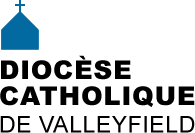 INFO HEBDO30 mars 2016                         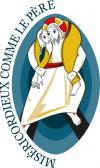 Jubilé de la Miséricorde - suggestion pour vivre la Miséricorde au quotidien:Si vous partagez votre nourriture, prenez la plus petite part.VISITE À LA PORTE DE LA MISÉRICORDE - Depuis le 13 décembre dernier, la cathédrale a reçu plusieurs centaines de visiteurs qui viennent y vivre un pélerinage spécial en cette Année de la miséricorde décrétée par notre pape François. Un guide écrit est remis aux pèlerins pour découvrir l'histoire sacrée de ce temple unique dans notre diocèse. Les gens sont invités à passer la porte spéciale de la miséricorde, située à côté de la chaire, leur proposant par le fait même à couvrir la porte du coeur pour accueillirla bonté de Dieu. Ouverte tous les dimanches de 14h à 16h.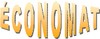 Formation gratuite pour le personnel paroissial s'occupant de la comptabilité, avec Mme Sylvie Lalonde, le mercredi 13 avril 2016 de 13h30 à 16h à la salle Guy-Bélanger du Centre diocésain. Sujet: La tenue des livres comptables en paroisse: Tenue de livre de paieCalcul des déductions à la sourceDéductions pour les assurances colelctivresProductions des T4 et relevé annuel pour les impôts.Inscription:  450-373-8122, poste 222 ou par télécopieur au 450-371-0000 ou accueil@diocesevalleyfield.org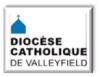 NOUVEAUTÉS AU SITE DIOCÉSAIN:Parole de Vie - avril 2016ACTUALITÉSHomélie de la messe chrismale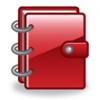 22 avril: Journée spaghetti au profit de la paroisse Saint-François-sur-le-Lac23 avril, 20h: «Entre l'Europe et l'Amérique, 400 ans de musique» 30 avril, 19h: Concert avec Dom Minier et ses musiciens + Prélude à l'orgue avec Dom André Laberge de l'Abbaye Saint-Benoît-du-Lac, à l'église Saint-Clément, Beauharnois.15 mai, 11h: 50e anniversaire ordination - INVITATION DE LUC BEAUDINCONSULTER LE CALENDRIER DIOCÉSAIN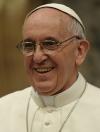 Inauguration du compte Instagram du pape François - Article paru chez Auvidec média«La puissance de Dieu est amour et sa justice est miséricorde» 29 mars 2016« Mais Père, je suis faible, je tombe, je tombe, je tombe. » «Mais si vous tombez, relevez-vous ! Relevez-vous ! Quand un enfant tombe, que fait-il ? Il tend les bras vers sa mère et son père afin qu’ils le remettent sur ses pieds. Faisons de même avec Dieu. Si vous tombez dans le péché par faiblesse, tendez les bras vers le Seigneur afin qu’Il vous aide à vous relever. C’est cela la dignité du pardon de Dieu.»  21 mars 2016 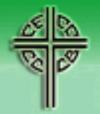 ÉDITIONS DE LA CECC: tous les documents de Benoît XVI en vente promotionnelleDéclaration de la CECC suite à l’annonce de la fermeture par le gouvernement du Canada de son Bureau de la liberté de religionRéponse catholique à l’Appel à l’action numéro 48 de la Commission de vérité et réconciliation et aux questions relatives à la « doctrine de la découverte »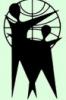 Développement et Paix | Salle de presse : Développement et Paix appuie l’Appel à l’action numéro 48 de la Commission de vérité et réconciliation et aux questions relatives à la « doctrine de la découverte »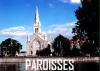 Retraite de Foi et Partage sur 7 jours – du 19 au 25 juin au Centre de Spiritualité des Ursulines de Québec. La retraite sera prêchée par Rita Gagné, ursuline. Le thème : Oser la rencontre. Renseignements et inscription (avant le 20 mai) : http://foietpartage.net/retraite2016.html ou Isabelle 613-741-8769.VIVRE UN «PELERINAGE CREATIF»?   Nous vous attendons à la Villa des Arts, Pierrefonds, du 17 au 21 avril 2016 dès 9h pour vivre cette semaine d'intériorité à couleur artistique et spirituelle,  inspirée de la pédagogie ignatienne:  «Le désir du bonheur, à la recherche de sens dans ma vie». Infos : 514-657-0768, S. Louise csc OU domunitecsc@gmail.com Site: ateliermitage.weebly.comSoirée sur la miséricorde  animée par les équipes NET (Nouvelle Évangélisation sur le Terrain) - La paroisse Sainte-Marguerite d'Youville accueillera 7 jeunes provenant d’un peu partout au Canada, qui viendront partager leur foi, et faire vivre une expérience spirituelle de miséricorde en cette Année de la miséricorde. Le lundi 11 avril de 19h à 21h, à la paroisse Sainte-Marguerite d’Youville. Ne manquez pas cela : 1 soir seulement! Sketches, partages, enseignements, musique, prières… Bienvenue à tous!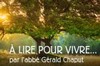 RÉFLEXIONS DE G. CHAPUTAvons-nous un visage de ressuscité?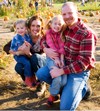 28-29-30 avril et 1er mai: Espace livres: Salon littéraire de la Vallée-du-Haut-Saint-Laurent. Entrée libre. Site Web : www.lemuso.com sur Facebook : Facebook.com/muso.salaberrydevalleyfield  /Twitter : @musodeuxrivesIl était une fois Pâques en Lego. Une vidéo pour bien comprendre cette fête de manière ludique (sous-titré en anglais). Source: aleteia.org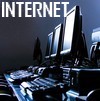 ACTUALITÉS9-10 avril 2016: Atelier d'art chrétien: Une invitation à redécouvrir les Évangiles au travers l'art chrétienVisite virtuelle de nos églises - article paru chez Auvidec médiaProximo du 24 mars 2016Librairies Paulines - Info-Paulines du 28 mars 2016Jean Vanier: «Face aux attentats, réagissons en tant que chrétiens» Source: Aleteia.orgFOI / SPIRITUALITÉ«Pâques... c'est comme quand on fait du ski!» La fête de la Résurrection du Christ expliquée en 2min30 avec le diocèse de Toulouse.«J'ai vraiment du mal à aller me confesser» - Source: aleteia.orgÉcole de prière: Quelle est la meilleure méthode? avec Jacques Gauthier. Source: Affichez votre foiParole de vie avril 20165 endroits simples et puissants pour prier chez soi! Source: www.aleteia.orgNOUVELLES PUBLICATIONSInfo-Secte no 34, mars 2016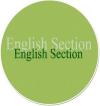 ENGLISH SECTION English Calendar CCCB -Statement by the CCCB on the announcement by the Government of Canada to close its Office of Religious FreedomCatholic responses to Truth and Reconciliation Commission Call to Action 48 and questions regarding the “Doctrine of Discovery”Lego Easter Story. Source: www.aleteia.orgHUMOURA little boy was listening to a long and excessively boring sermon in church. Suddenly his eye the red sanctuary lamp caught his eye. Tugging his father's sleeve, he said, "Daddy, when the light turns green can we go?"  source: http://www.jokes4us.com/religiousjokes/catholicjokes.html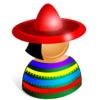 SECCIÓN EN ESPAÑOLLa misa de abril en español se realizará el 3 de abril a las 12:30Por ser el «  Domingo de la Misericordia » se harán confesiones a partir de las 12:10 para todas las personas interesadas, aún cuando comience la misa habrá un Padre disponible.http://www.diocesevalleyfield.org/fr/espanol/misa-de-abril-en-espanol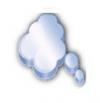 La pratique de Dieu est à l’envers de celle du monde. Il ne choisit pas ceux qui sont capables; il rend capables ceux qu’il choisit.  Père Gérard Marier, mars 2015Nous sommes comme des livres... La plupart des gens ne voient que  notre couverture... au mieux, ils lisent notre résumé... ou bien se fient à la critique que d'autres en font... Mais ce qui est certain, c'est que très peu d'entre eux connaissent vraiment notre histoire. Extrait du bulletin de Notre-Dame-des-Champs.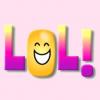 Sur un navire en haute mer, le matelot-chef décide de célébrer l'anniversaire de sa fiancée, restée à quai, avec une bouteille de rhum. Évidemment il abuse un peu et finit ivre, le lendemain sa démarche est encore titubante. Un peu plus tard, alors qu'il a retrouvé la sobriété, le capitaine l'appelle et lui montre d'un air grave ce qu'il a inscrit la veille dans le journal de bord : "Aujourd'hui, le matelot-chef était ivre."-"Capitaine s'il vous plaît ne laissez pas cela dans le journal de bord" supplie le matelot-chef. "Ca nuira éternellement à ma carrière et je voudrais tellement être capitaine un jour..."-"Ce que j'ai écrit, est-ce vrai ou faux ?" demande sévèrement le capitaine.-"Oui, c'est vrai" avoue le matelot-chef.-"Alors si c'est vrai ça doit être dans le journal. C'est la règle. Si c'est vrai ça doit aller dans le journal, fin de la discussion."
Quelque semaines plus tard, c'est au tour du matelot-chef de tenir le journal de bord. Il écrit l'entrée suivante : "Le navire a l'air en bonne forme. Le capitaine était sobre aujourd'hui."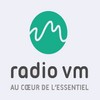 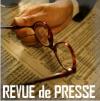 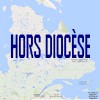 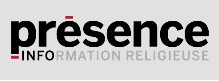 Tous droits réservés - Diocèse catholique de Valleyfield11, rue de l'église, Salaberry-de-Valleyfield, QC  J6T 1J5T 450 373.8122  - F 450 371.0000info@diocesevalleyfield.org Tous droits réservés - Diocèse catholique de Valleyfield11, rue de l'église, Salaberry-de-Valleyfield, QC  J6T 1J5T 450 373.8122  - F 450 371.0000info@diocesevalleyfield.org Faites parvenir les informations concernant vos événements à info@diocesevalleyfield.orgFaites parvenir les informations concernant vos événements à info@diocesevalleyfield.orgPour vous désinscrire: info@diocesevalleyfield.org tout en spécifiant votre nom et l'adresse électronique à désinscrire. Merci!Pour vous désinscrire: info@diocesevalleyfield.org tout en spécifiant votre nom et l'adresse électronique à désinscrire. Merci!